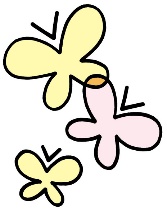 ～例えばこんな時にご相談ください～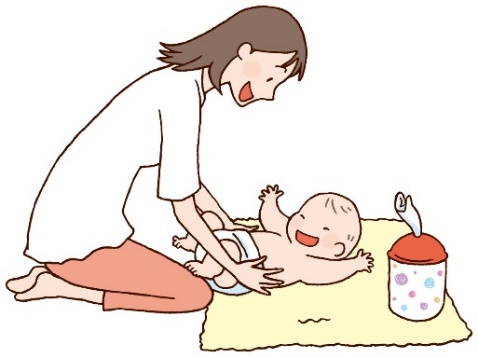 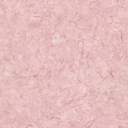 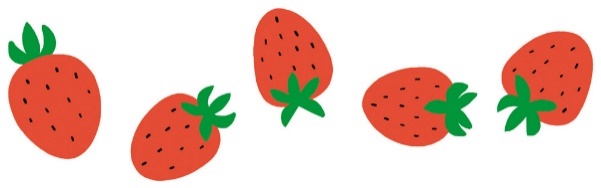 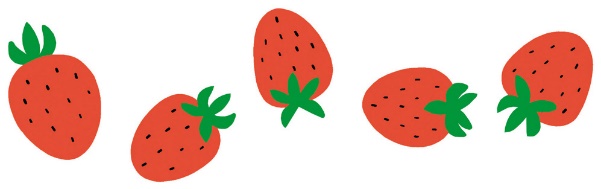 